ОСНОВНО УЧИЛИЩЕ “СВ. СВ. КИРИЛ И МЕТОДИЙ”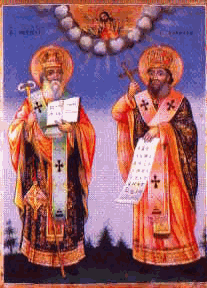 6600 гр. Кърджали                                                                                        директор: 0361/ 6 53 97гр. Кърджали,                                                                      тел./факс: 0361/6 59 26, 0361/2 27 33ул. “Ген. Чернозубов” № 19         web: www.svetii-kardjali.org; e-mail: ou_svetii_kj@abv.bgПРОТОКОЛ №10от заседание на Обществен съветкъм ОУ „Св. Св. Кирил и Методий” град Кърджали  Днес 17.03.2021г. от 17.00 ч. се проведе заседание на Обществения съвет към ОУ „Св. Св. Кирил и Методий“ град Кърджали по искане на директора на училището – госпожа Марияна Пеева.На заседанието присъстваха всички членове на Обществения съвет и учители на училищната общност – Марияна Пеева – директор, Сюлейман Мустафа – ЗДУД.Заседанието бе водено от Председателя на Обществения съвет – г-н Мартин Топалов. Той запозна присъстващите на събранието с дневния ред и даде думата на директора на училището – г-жа Марияна Пеева.Заседанието протече при следния дневен ред:Съгласуване на избора на познавателни книжки, учебници и учебни комплекти за учениците за учебната 2021/2022 година.Предложението беше прието единодушно.По т.1 от дневния ред директорът  на училището Марияна Пеева запозна присъстващите с избора направен от педагогическите специалисти на познавателни книжки, учебници и учебни комплекти за учениците за учебната 2021/2022 година.В резултат на проведеното обсъждане и направените предложения Обществения съвет взе решение при гласували: „ЗА” – 5 членове, „ПРОТИВ” – няма и „ВЪЗДЪРЖАЛ СЕ” – няма.Решение: Членовете на обществения съвет съгласува и прие решението на педагогическите специалисти за избор на познавателни книжки, учебници и учебни комплекти за учебната 2021/2022 г.Поради изчерпване на дневния ред заседанието бе закрито.Председател: Мартин Топалов – Членове:Рахмие Сеид –Татяна Димитрова –Ергюл Емин –Мария Павлова -       